4.pielikums Priekules novada pašvaldībai piederošanekustamā īpašuma “Gramzdas karjers”, Gramzdas pagastā, Priekules novadā, kadastra numurs 6458 001 0354, atsavināšanas izsoles noteikumiemPriekules novada pašvaldības Īpašumu atsavināšanas un nomas tiesību izsoles komisijaPriekulē						2020. gada ______________________IZZIŅAnorēķinam par iegūto īpašumu_____________________________________________________________________________personas vārds uzvārds/nosaukums, pers.kods /reģ.Nr._____________________________________________________________________________deklarētā dzīvesvieta/juridiskā adrese2020. gada _________________ izsolē nosolīja augstāko cenu par nekustamo īpašumu “Gramzdas karjers”, Gramzdas pagasts, Priekules novads, kadastra numurs 6458 001 0354par summu _______ EUR (summa vārdiem)Iemaksāts nodrošinājums 12 058,86 EUR  (divpadsmit tūkstoši piecdesmit astoņi euro un 86 centi)Līdz 2020.gada .................... (ieskaitot) pirkuma summa jāieskaita Priekules novada pašvaldības norēķinu kontā:	Priekules novada pašvaldība	Reģ. Nr. 90000031601	Adrese: Saules iela 1, Priekule, Priekules nov., LV- 3434	AS SWEDBANK, SWIFT kods: HABALV22	Konta nr. LV30HABA0551018598451 Maksājuma uzdevuma mērķī norādot izsoles datumu un nekustamā īpašuma nosaukumu.Komisijas priekšsēdētāja							I. Avotiņa1. grafiskais pielikums Priekules novada pašvaldībai piederoša nekustama īpašuma “Gramzdas karjers”, Gramzdas pagastā, Priekules novadā, kadastra numurs 6458 001 0354, atsavināšanas izsoles noteikumiem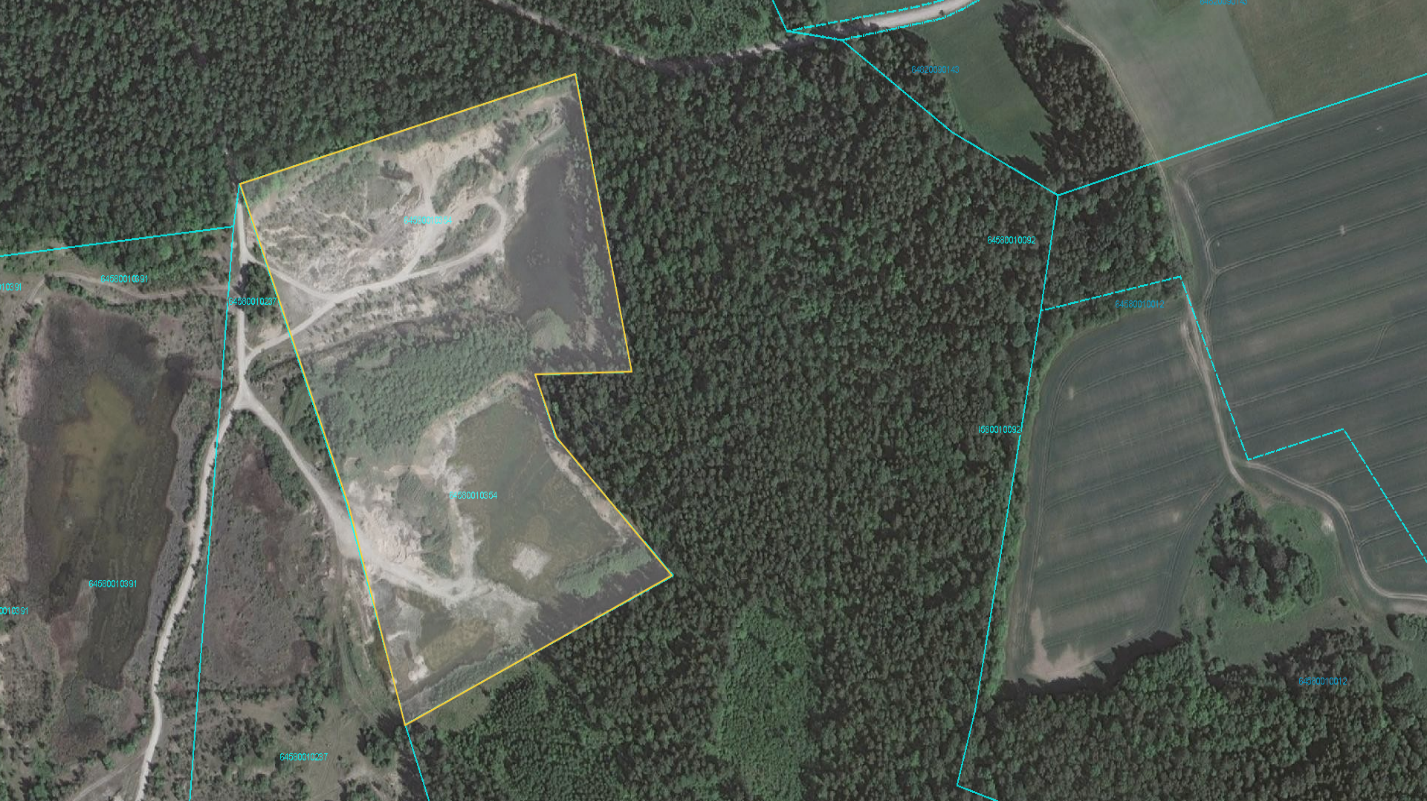 Zemes vienība “Gramzdas karjers”, kadastra apzīmējums 6458 001 0354, Gramzdas pagasts, Priekules novads